 ประวัติหมู่บ้าน  บ้านบ่อทอง    ราวปี พ.ศ. 2367 แผ่นดินพระบาทสมเด็จพระนั่งเกล้าเจ้าอยู่หัวรัชกาลที่ 3 แห่งกรุงรัตนโกสินทร์ พระยาภักดีชุมพล(แล) เจ้าเมืองชัยภูมิ ได้รับรายงานจากท้าวศิริ ชาวเวียงจันทร์ (ซึ่งออกตามบิดา มารดา ที่มาช่วยราชการสงคราม ที่กรุงเทพฯตามธรรมเนียมประเทศราช) ว่าได้พบบ่อทองคำที่บริเวณเชิงภูขี้ถ้ำ ลำห้วยซาด อยู่ทางทิศตะวันออกของภูเขาพระยาฝ่อ เทือกเขาเพชรบูรณ์ จึงได้เกณฑ์ผู้คนไปช่วยขุดทอง เพื่อนำไปถวายเป็นบรรณาการแก่เจ้าอนุวงศ์เวียงจันทร์ ต่อมาเจ้าอนุวงศ์และเจ้าราชบุตร(โย้) ได้คิดกบฏต่อกรุงเทพฯ พระยาภักดีชุมพล(แล) จึงได้หยุดส่งบรรณาการ(ทองคำ ) แก่ทางเวียงจันทร์ และส่งทองคำแสดงความจงรักภักดีต่อกรุงเทพฯ เพียงฝ่ายเดียว เพราะเกรงพระบรมราชนุภาพของพระมหากษัตริย์ไทย รวมทั้งสำนึกในพระมหากรุณาธิคุณของกษัตริย์และแผ่นดินไทย จึงเป็นเหตุให้ถูกประหารชีวิตจากเจ้าอนุวงศ์เวียงจันทร์ด้วยคุณงามความดีที่ท้าวศิริพบบ่อทองคำ จึงได้รับแต่งตั้งเป็นหลวง มีหน้าที่รักษาเส้นทางลำเลียงทองคำ ตั้งชุมชนอยู่ที่ท่าแจ้งลำห้วยลาด (บ้านหลวงศิริ ปัจจุบันตั้งอยู่ที่ ตำบลหนองบัวแดง อำเภอหนองบัวแดง จังหวัดชัยภูมิ) ชาวบ้านหนองบัวแดงร่วมใจกันสร้างศาลให้เป็นที่สักการะของชาวหนองบัวแดงอยู่ทุกวันนี้ และมีการฉลองศาลเจ้าพ่อหลวงศิริทุกปี โข่โหล่ เป็นภาษาอีสาน หมายความว่า โดดๆ สามารถมองเห็นชัดเจนวางโข่โหล่ (วางอยู่ทั่วไปอย่างกระจัดกระจาย)จึงสันนิฐานว่า บ่อโข่โหล่ เป็นบ่อทองคำที่มองเห็นทองคำได้อย่างชัดเจนในอันดับแรกๆคงจะมีทองคำวางอยู่ทั่วไป สามารถมองหาได้ด้วยสายตาตามพื้นดิน และต่อมาทองคำตามพื้นดินได้หมดไปจึงมีการขุดลึกลงไปในพื้นดินเป็นลักษณะบ่อขุม หรือเป็นหลุม จึงเรียกติดปากต่อๆ กันมา ว่า บ่อโข่โหล่ และได้เกิดชุมชนใหม่ขึ้นเรียกติดปากกันว่า บ้านบ่อทอง เพราะเป็นชุมชนที่ตั้งอยู่ใกล้พื้นที่ป่าที่ค้นพบบ่อโข่โหล่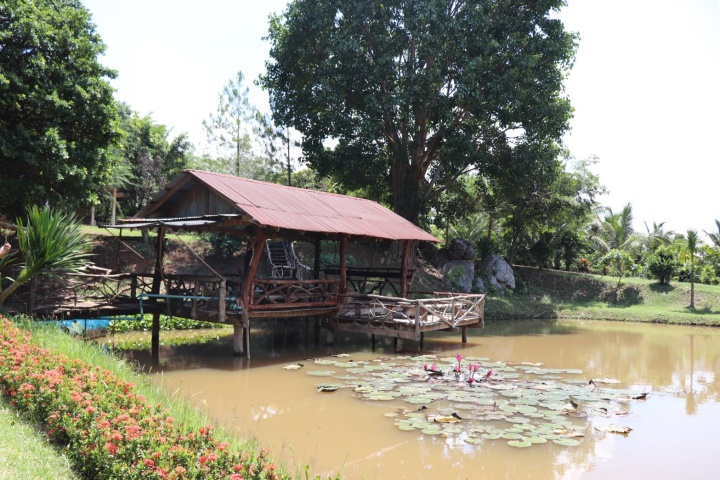 เส้นทางขนทองคำโข่โหล่ ของพระยาภักดีชุมพล(แล)ทองคำบ่อโข่โหล่           ค้นพบเมื่อ พศ. 2367 โดยท้าวศิริ คนลาวที่มาอยู่เมืองไทยนาน ตั้งแต่เด็กติดตามบิดามารดามาราชการสงครามตามธรรมเนียมประเทศราชสมัยพระเจ้าตากสิน นับว่าเป็นคนไทยแล้ว บ่อโข่โหล่อยู่บนหุบเขาอีเฒ่า เทือกเขาเพชรบูรณ์ มีลำน้ำเจียงไหลผ่าน พื้นที่ราบกว้างเป็นหมื่นไร่ มีร่องรอย ขุดหลุมหาแร่ทองคำ จำนวนมากเจ้าหน้าที่รักษาพันธุ์สัตว์ป่าอ้างว่าเป็นพันเป็นหมื่นหลุม หลุมขนาดคนลงได้สะดวก ลึกประมาณ 3-6 เมตร แสดงว่ามีทองคำมากมาย ใช้เวลาขุดร่อนหลายปี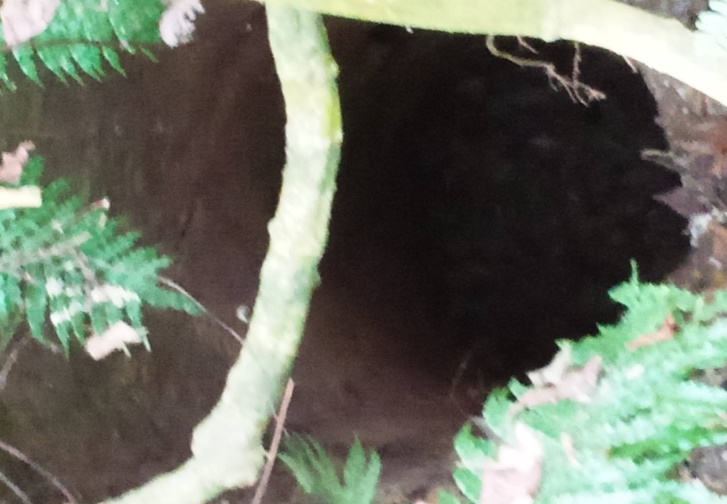 ทองที่ได้    ช่วงแรกนำไปบรรณาการแด่เจ้าอนุวงศ์เวียงจันทร์  เจ้าอนุวงศ์เป็นผู้พระราชทานบรรดาศักดิ์เป็นพระยาภักดีชุมพลเจ้าเมืองชัยภูมิ อาณาเขตเมืองประเทศสมัยนั้นไม่มีเส้นแบ่ง แล้วแต่เจ้าเมืองจะใช้กุศโลบายเอาตัวรอดให้อยู่ได้อย่างไร เมื่อเจ้าอนุวงศ์เริ่มคิดกบฏต่อกรุงเทพฯ พระยาแลไม่เอาด้วยเปลี่ยนมาสวามิภักดิ์พระนั่งเกล้าฯ พร้อมบรรณาการต่อเนื่องตามสมควร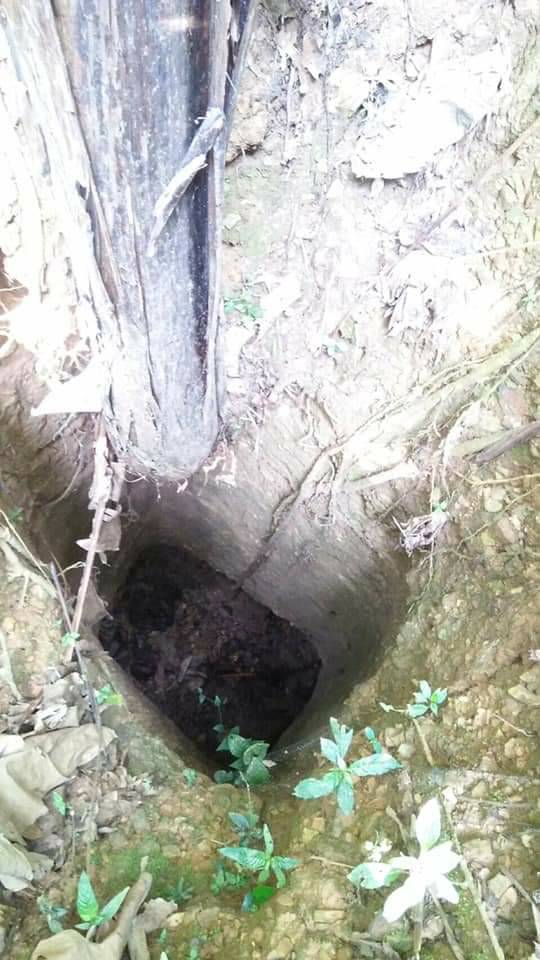     เส้นทางการเดินทาง  จากบ่อโข่โหล่ ลำห้วยเจียงหรือลำน้ำเจียง บนเขาพระยาฝ่อ สู่บ้านค่ายหมื่นแพ้วชัยภูมิ  จากบ่อโข่โหล่ตามลำน้ำเจียงถึงจุดเชื่อม ลำน้ำเจาประมาณ 15 กม. จากจุดเชื่อมแรกนี้ตามลำน้ำเจาถึงจุดเชื่อม ลำน้ำชีประมาณ 10 กม. จากจุดเชื่อมที่สองไปตามลำน้ำชีถึงบ้านค่ายหมื่นแพ้ว ประมาณ 70-80 กม. รวมเส้นทางตามลำน้ำทั้งสิ้นประมาณ ร้อย กม. เศษ    การเดินทาง ทางน้ำ เป็นไปได้มากที่สุด เพราะประหยัดแรงงาน ประหยัดเวลา ประหยัดช้างม้าพาหนะและประหยัดอาหารสัมภาระ  ลำน้ำสมัยนั้นอุดมสมบูรณ์ มีระดับน้ำสูงในห้วยตลอดปี ป่าไม้หนาทึบซับน้ำไหลซึมลงห้วยลำตลอด น้ำไม่ไหลเชี่ยว(ยกเว้นฤดูมรสุม) สามารถพายเรือทวนน้ำได้ในบางฤดู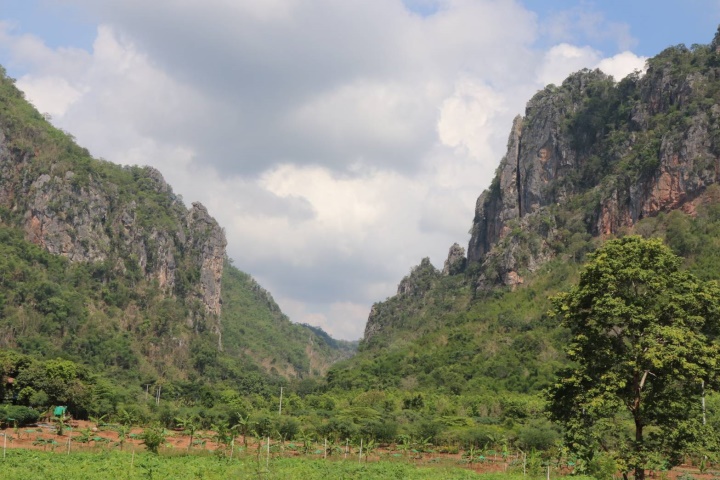 